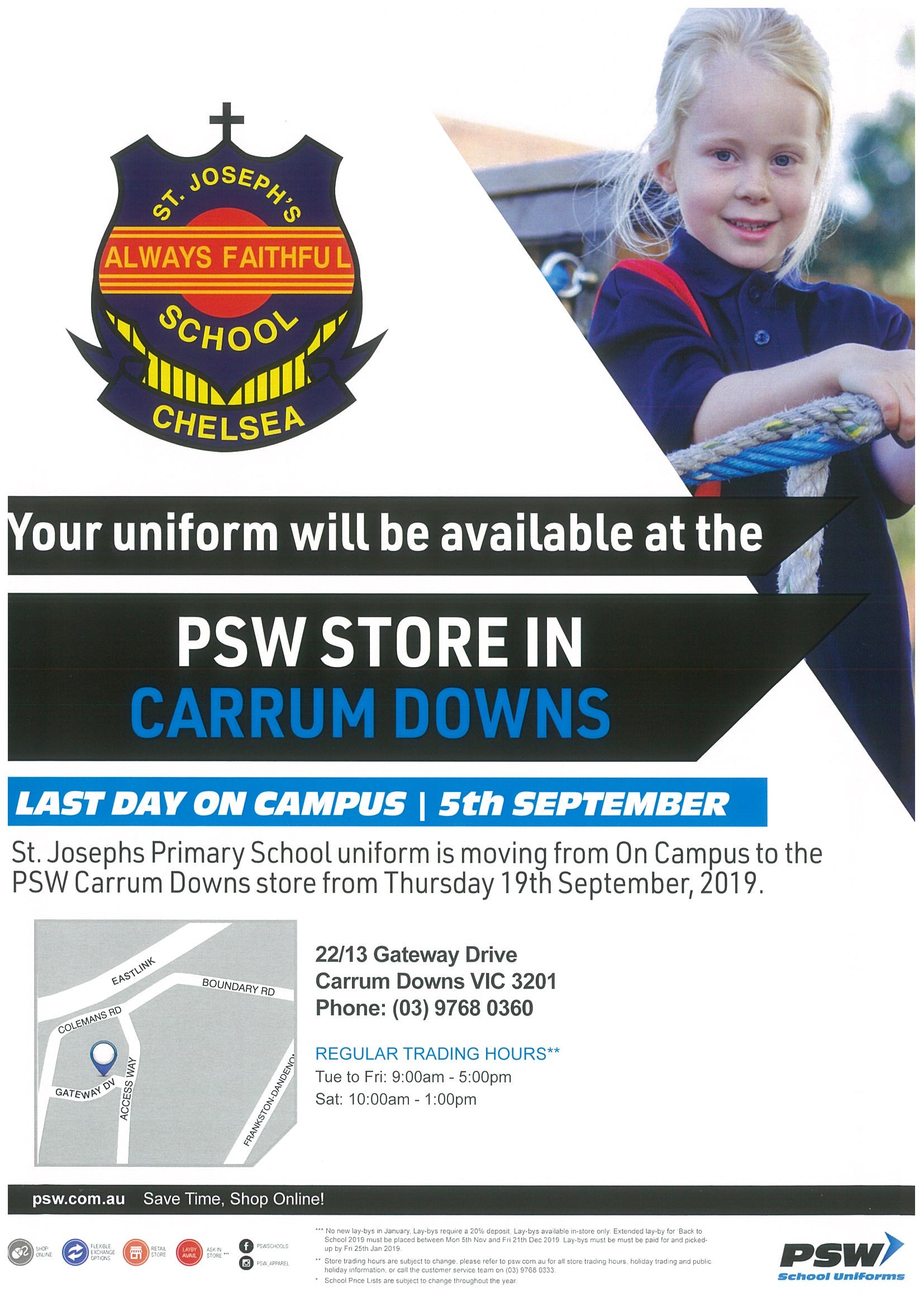         					                       St Joseph's Primary School Chelsea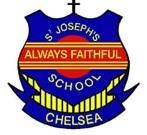                 Uniform Price List                                                                                                                                                                       Price as at: 20­08­2019              2511050	Crew Socks ­ 3 pack	Sky	9­­12­8­­11	14.95GeneralColourLogoSizePrice($)1100105S/S Pique Plain Polo ShirtSkyNHI4­14/XS16/S­18/M25.9528.951100155L/S Polo ShirtSkyNHI4­14/XS16/S­L27.9530.951110355Gaberdine Zip Pocket ShortsGrey4­14/XS16/S­L22.9525.951100425Pleated Trouser ­ Double KneeInk4­18/82cm38.951110400Elastic Waist Pants ­ Yoke BackInk4­14/XS16/S­L32.9536.95FemaleColourLogoSizePrice($)1103001A­Line Shift DressNavy_White4G­18G/12L27.951104014Detachable Bib Tunic with Box Pleat SkirtNavy4G­18G/12L50.951100315CulottesInk4G­12G/6L14G/8L­18G/12L25.9528.95SportColourLogoSizePrice($)1100330Rugby Shorts ­ DrawstringNavy4­14/XS16/S­L19.9522.951100302S/S Polo ­ Contrast StripeNavy_YellowNHI4­14/XS16/S­L27.95 30.951100302S/S Polo ­ Contrast StripeNavy_RedNHI4­14/XS16/S­L27.9530.951100302S/S Polo ­ Contrast StripeNavy_EmeraldNHI4­14/XS16/S­L27.9530.951100302S/S Polo ­ Contrast StripeNavy_RoyalNHI4­14/XS16/S­L27.9530.951100306Nylon Windcheater ­ Stripe RibNavy_GoldNHI4­L36.001100307Nylon Trackpants­Stripe RibNavy_Gold4­L30.95AccessoriesColourLogoSizePrice($)1100200RaincoatNavy4­­6­12­­14S­­M­S­­M41.9544.951100507Legionnaire HatNavyNHIALL­ALL11.951108041Adjustable Bucket Hat with Wide Brim & P Navy_GoldAdjustable Bucket Hat with Wide Brim & P Navy_GoldNHIS­XL16.958302250Explorer Bag ­ Contrast Piping	Navy_GoldExplorer Bag ­ Contrast Piping	Navy_GoldNHIALL­ALL46.95SocksColourColourLogoSizePrice($)2513000Girls Tights	NavyGirls Tights	Navy4­­6­11­­1411.952511050Crew Socks ­ 3 pack	GreyCrew Socks ­ 3 pack	Grey9­­12­11­­1414.95